SAFIA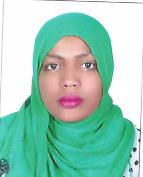 SAFIA.336143@2freemail.com 	 ObjectivesTo join an esteemed organization where I can utilize my skills and capabilities and learn from other professionals’ experience, in a team spirit atmosphere.Look for an environment that encourage the pursuit of quality, creativity and promotes integrity.Work Experience 2015-till  now    Najed Employment Services ,UAE	Accounting2014-2015         AL-MAHMIED TRADING COMPANY,UAE                             Sales Lady  2013- 2014	FABIA SYSTEMS CO, KHARTOUM, SUDAN                             Administration and accountant.2002- 2012	BRITISH EDUCATIONAL Institutes, SUDAN                            Administration and accountant.EDUCATION AND QUALIFICATIONS2011- 2012	Master degree in Science in Business Administration, University of SUDAN.2006 – 2010	Bachelor degree in Administration Management, University of NEELAIN, SUDAN.2002 – 2004	Diploma in Psychology, University of NEELAIN, SUDAN.SUMMARY OF QUALIFICATIONSLANGUAGES:		Arabic – Native language.English (From British Institutes 2009)COMPUTING:		Windows, Microsoft Word, Excel, PowerPoint and Internet Explorer.(From British Institutes 2009).ICDL: 2014 TEAMWORK:	Team player, possessing good listening, encouragement and negotiation skills, played essential role of every group exercise conducted during studies and daily duties to ensure a successful result.COMMUNICATION:	Excellent communication skills.PROBLEM SOLVING:	Problem solving has been dominant throughout my education and work experience. It leads me to find solution to problems in a calm and efficient manner.PERSONAL DETAILSDate of birth:		24/4/1985Nationality:		Sudanese.Gender:  		Female.Marital Status:	Single Driving License Issued From :Sudan   – U.A.E	                          